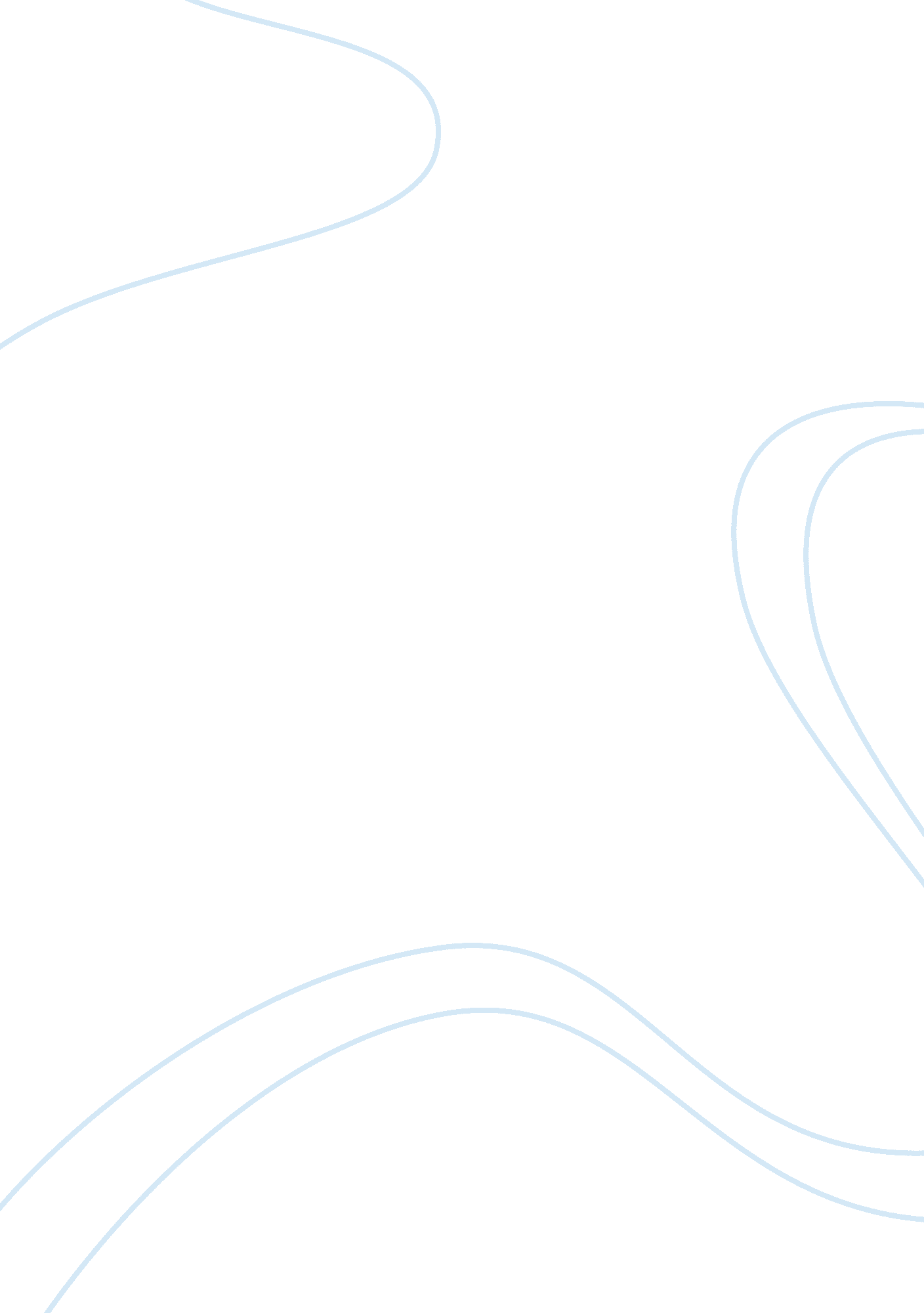 The connections in shakespeare’sLiterature, British Literature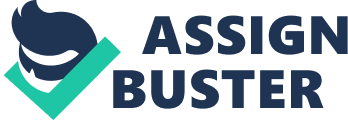 Over the course of the years, all through society, the job of guardians in life is to be the parental figures and defenders of their youngsters, while the job of youngsters is to regard their folks and offer back to them when the two youngsters and guardians become more seasoned. As youngsters develop more seasoned they turned out to be more free and can think about themselves as well as others. At the point when guardians become more seasoned, the rights and obligations of youngsters and parents switch. After kids develop and gain the freedom to live without anyone else, it is their responsibility to think about their maturing guardians. At diverse occasions, guardians and kids owe each to her in equivalent adds up to express gratitude toward each other for bolster all through life. The connections in Shakespeare’s play King Lear change all through the play as parent-child connections and love craftsmanship at one outrageous and end at the other. All through the play, guardians understand the genuine feelings that every kid has for them, and discovers which tyke genuinely cherishes them the most. King Lear and Gloucester find out the most difficult way possible that the youngsters they trust the most and the kids they trust love them the most are the ones that double-cross their dads in the end. In the primary demonstration, the fundamental plot starts as a father-daughter relationship between King Lear furthermore, his most youthful little girl, Cordelia, winds up uneven. King Lear cherishes Cordelia the most out of his three girls, and needs to give her the biggest bit of the kingdom. Before long, Lear alters his opinion after she answers his inquiry about affection. Whenever Lear partitions up his kingdom, he isn’t happy with Cordelia in light of the fact that he is convinced that she cherishes him the slightest. Lear inquires that Cordelia protest the amount she adores him, and she doesn’t have anything to say at first. At last, after she pulls her considerations together, Cordelia responds, you have begot me, bred me, loved me. I return those duties back as are right fit, obey you, love you, and most honor you…Haply, when I shall wed, that lord…shall carry half my love with him…I shall never marry like my sisters, to love my father all. (King Lear, pg. 7, line 98-103). This shows that Cordelia still loves her father, despite the fact that she holds some portion of the adoration in her heart for her father and the other piece of love to the man that she will wed. From this answer, King Lear winds up troubled with his most youthful girl and gives does not give her a segment of the land. Cordelia refutes Lear and demonstrates a demonstration of love and gratefulness towards her dad when, out of Lear’s three girls, Cordelia is the one that takes Lear in amid a period of assistance. King Lear in the long run ends up destitute and need shield. In the same way as other guardians, King Lear goes to his youngsters for help. By his astound, neither Goneril nor Regan is eager to encourage their dad and give Lear protect for the time being. At the point when Lear approaches Regan for nourishment and shield, Regan declines and answers, Good sir, no more. These are unsightly tricks. Return you to my sister (King Lear, pg. 60, Line 156-157). This shows Lear that once he gave Regan a piece of his kingdom, she acknowledged the land, and after that double-crossed him. After Lear leaves Regan’s kingdom, he goes to his oldest little girl for help. Astonished by and by, Goneril does not encourage her dad and give him nourishment or haven. When Regan and Goneril both tell Lear to leave their kingdoms, Lear soon understands that Regan and Goner did not cherish him, yet rather, they wanted his property. Both little girls realize that the best way to get a vast sum of land is to tell their dad that they adore him more than anything in the world. In the wake of asking both Regan and Goneril, King Lear has no decision however to approach Cordelia for help. At the point when Lear discloses to Cordelia that he needs sustenance and asylum, Cordelia encourages him promptly. Cordelia gives King Lear a meal to eat and a place to rest. Through this liberality, Cordelia demonstrates to Lear that she is truly the girl that cherishes her dad the most. Out of the three young ladies, she is the main little girl that, whenever, is willing to take in her dad when required, and help him. Cordelia does this since she genuinely adores King Lear for who he really is. Since King Lear raised Cordelia well all through her adolescence, she feels that restricted to pay him back is to regard him and help him at whatever point required. As the sub-plot starts, Edmund demonstrates his dad a letter that he found about arranging Gloucester’s demise, and claims that the letter is composed by Edgar, when truth be told, it is composed by Edmund himself. When Gloucester breaks down the hand writing in the letter also, questions Edmund about Edgar’s conduct, Gloucester persuades himself that Edgar, his own child, plans to slaughter him one day to acquire Gloucester’s riches and kingdom. Gloucester isn’t satisfied with this letter of murder and ends up troubled with his child, Edgar. To exacerbate the situation and set up Edgar, Edmund discloses to Edgar that Gloucester is distraught at him and tells Edgar, If you do stir abroad, go armed. (King Lear, pg. 22, Line 183). Edmund sets up Edgar this way supposing that Gloucester sees Edgar with a sword each time Gloucester and Edgar meet, Gloucester will turn out to be more persuaded that Edgar is out to slaughter him. As the play proceeds with, Gloucester discovers reality about the letter. At his ch?? teau, Gloucester is physically hurt as Cornwall, Goneril, and Regan cull out Gloucester’s eyes. As it were, this physical mischief can be associated with the letter that persuades Gloucester that Edgar needs to kill him. Culling out Gloucester’s eyes can make the homicide more convincible since Gloucester may trust that his own child, Edgar, designs out this physical agony that is being done to Gloucester. Gloucester before long understands that Edmund misled him and it is truly Edmund that composed the letter. After Gloucester’s eyes are culled out and he ends up blinded, Edgar is the child that winds up thinking about Gloucester. This demonstrates Gloucester made the wrong presumptions about his two children and that Edgar thinks about his dad. At the point when Gloucester requests to be raised to the most astounding mountain, Edgar does as such and tells Gloucester when they achieve the highest point of the mountain. He reveals to Gloucester that the divine beings don’t need Gloucester to kick the bucket, and that Thy life’s a miracle, (King Lear, Pg. 112, Line 55) implying that Edgar is inspired by the manner in which his dad endure the eye culling. Through this announcement, it is clear that Edgar is the great child that really adores his father and does not have any desire to see his dad kick the bucket. Since Gloucester holds much love for Edgar, Edgar wants to help and secure his dad when Gloucester is in agony. In the Shakespeare’s play, King Lear, not all children are there for their fathers when required. However, the ones who do encourage their fathers, make the best choice, and for a comparative reason, love. Cordelia and Edgar demonstrate the affection and both hold for their fathers high. Cordelia and Edgar would do anything for their fathers to demonstrate the affection they have despite the fact that their father may not trust that they mean well by them. By and large, children are there to love, help, and bolster each other from the earliest starting point. All through life, parents love their children genuinely and anticipate from a similar love and care they held for their children. The genuine, unlimited love is shown, not heard. 